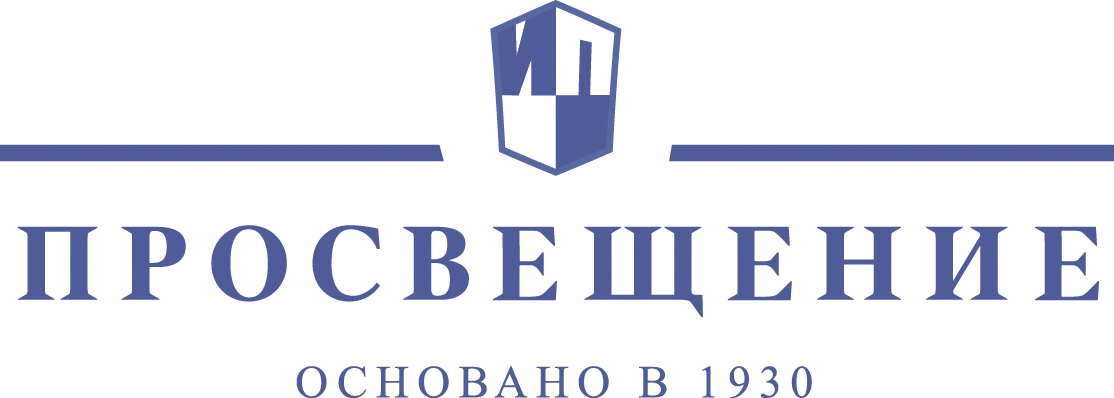 Уважаемые коллеги!На этой неделе мы поговорим о функциональной грамотности https://events.webinar.ru/8478259/5439157 , о  том, как сделать занятия летом интересными https://events.webinar.ru/8478259/5481565 , а также о том, как помочь старшеклассникам с профессиональным выбором https://events.webinar.ru/12290983/5465963 и обсудим примеры современных профессий в IT сфере https://events.webinar.ru/12290983/5464541Будем рады вас видеть!Расписание вебинаров на 29 июня–3 июля 2020 г.29.06.2020 10:30 - 11:30 Химия Корректируем рабочую программу в новом учебном году Плечова Ольга Гарриевна, ведущий методист АО «Издательство «Просвещение» https://prosv.webex.com/prosv/onstage/g.php?MTID=edaf0844c1efef27d25bb6106d6add03929.06.2020 11:30 - 12:30 Химия, биология «Правильный настрой»: как повысить мотивацию учащихся в изучении естественно-научных предметов  Синдрякова Елена Владимировна, ведущий методист АО «Издательство «Просвещение» https://events.webinar.ru/12290983/505518229.06.2020 12.00География В помощь учителю: готовим рабочие программы по географии на 2020/21 учебный годДубинина Софья Петровна, методист АО «Издательство «Просвещение» https://video.1sept.ru/video/160029.06.2020 15:30 - 16:30 Английский язык Английский в фокусе. Повторение учебного материала за курс 5-7 класса: как учесть в календарно-тематическом планировании на 2020 - 2021 учебный год  Подоляко Ольга Евгеньевна, автор линии УМК «Английский в фокусе» для 5–9 классов https://events.webinar.ru/12290983/503532430.06.2020 12:30 - 13:30 Французский язык Практикуем французский язык летом. Подборка полезных учебные пособия в помощь ученику и учителю Згонник Елена Владимировна, ведущий редактор по французскому языку АО «Издательство «Просвещение» https://events.webinar.ru/12290983/473076630.06.2020	13:30 - 14:30Начальная школа	 Как сделать занятия летом интересными	Анащенкова Светлана Всеволодовна, член авторского коллектива УМК "Технология. 1-4 классы" авт. Н.И. Роговцева и др. (Система «Перспектива»)https://events.webinar.ru/8478259/5481565 30.06.2020 14:30 - 15:30 Биология Расширяем границы учебника для поддержания познавательного интереса к изучению биологии Чередниченко Ирина Петровна, автор методических пособий АО «Издательство «Просвещение»https://events.webinar.ru/12290983/505522230.06.2020 15:30 - 16:30 Русский язык, литература Лаборатория функциональной грамотностиКрюкова Галина Васильевна, ведущий методист АО «Издательство «Просвещение» https://events.webinar.ru/8478259/543915702.07.2020 11:30 - 12:30 Обществознание Проектная деятельность как средство реализации практико-ориентированного обучения и достижения образовательных результатовАкимова Елена Юрьевна, ведущий методист АО «Издательство «Просвещение» https://events.webinar.ru/12290983/539038902.07.2020 12:30 - 13:30 Геометрия Как помочь ученику отработать навыки решения геометрических задач. Учебные пособия в помощь учителю и репетитору. Кузнецова Марина Вячеславовна, ведущий методист АО «Издательство «Просвещение»https://events.webinar.ru/12290983/542424702.07.2020 13:30 - 14:30 Китайский язык Преподавателю китайского языка: организация языкового и речевого материала в современных учебниках и учебных пособиях.  Масловец Ольга Александровна, автор УМК по китайскому языку «Путешествие на Восток» для 2-4 классов https://events.webinar.ru/12290983/546446702.07.2020 14:30 - 15:30 Английский язык Каким должен быть современный учебник по английскому языку? Обзор нового учебника «Вместе» (Team Up!) для 2 классаПластинина Анна Александровна, ведущий методист АО «Издательство «Просвещение»https://events.webinar.ru/12290983/542431102.07.2020 15:30 - 16:30 Математика Планируем работу на следующий учебный год. Проектно-исследовательская деятельность по математике в основной и средней школе. Зубкова Екатерина Дмитриевна, ведущий методист АО «Издательство «Просвещение» https://events.webinar.ru/12290983/503535402.07.2020 16:30 - 17:30 Начальное образование  Как научить ребенка работать по образцу, чтобы научить учиться Бойкина Марина Викторовна, соавтор учебников УМК «Школа России» и «Перспектива» по литературному чтению https://events.webinar.ru/12290983/542440903.07.2020 09:30 - 10:30 История, обществознание Учителю истории и обществознания: планируем внеурочную деятельность  Марсова Олеся Павловна, учитель истории и обществознания, руководитель школьного музея, городской экскурсовод https://events.webinar.ru/12290983/547669103.07.2020 10:30 - 11:30 Интернет-предпринимательство Обучаем интернет-предпринимательству: как построить первый урок учителю Зобнина Маргарита Ренатовна, член Экспертного совета по развитию гражданского образования и социализации обучающихся при Комитете Государственной Думы по образованию и науке, эксперт Центра ОНФ по мониторингу технологической модернизации и научно-технического развития https://events.webinar.ru/12290983/546454103.07.2020 11:30 - 12:30 Химия Обобщаем материал. Соли Плечова Ольга Гарриевна, ведущий методист АО «Издательство «Просвещение» https://events.webinar.ru/12290983/546458103.07.2020 13:30 - 14:30 Физика Как подготовить старшеклассника, увлечённого естественными науками, к выбору профессии? Подборка полезных книг.Емельяненко Наталия Владимировна, методист-редактор АО «Издательство «Просвещение» https://events.webinar.ru/12290983/546596303.07.2020 14:30 - 15:30 Начальная школа Организация летнего чтения обучающихся в начальной школе средствами серии пособий «Читаем летом»Антошин Максим Константинович, эксперт АО «Издательство «Просвещение» https://events.webinar.ru/12290983/5465979